Ожидаемые результаты:К концу обучения обучающиеся должны знать и уметь:правила безопасности труда при работе с инструментами;правильно и аккуратно выполнять элементы и на их основе вязать несложные изделия крючком, спицами;основные приемы вязания спицами, как выполнять прибавление и убавление петель;правильно организовать свое рабочее место, поддерживать порядок во время работы;пользоваться крючком, спицами;уметь самостоятельно подбирать пряжу и спицы для вязания изделия, выполнять образцы вязок, вязать полотно и мелкие вещи.Дети должны уметь работать друг с другом, у них должна быть воспитана культура общения и поведения в коллективе.Наш адрес: 215047 Смоленская область,  Гагаринский район,с. Карманово,ул. Октябрьская дом 8         Телефон: 8 (48135) 7-78-59, 8(48135) 7-73-86Смоленское  областное  государственное  бюджетное  учреждение«Гагаринский социально-реабилитационный центр для несовершеннолетних «Яуза»Дополнительная общеобразовательная программа«ВОЛШЕБНЫЙ КЛУБОЧЕК»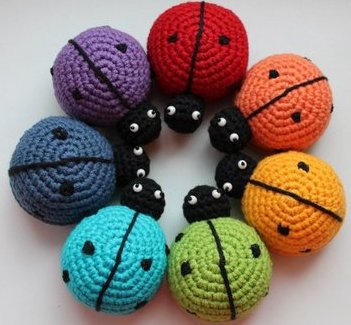 Педагог: Янкина И.В.с. КармановоЦель: нравственно- эстетическое воспитание детей при обучении основам вязания крючком и спицами, формирование творческой личности через творческую деятельность. Задачи: Обучающие:научить начальным технологическим знаниям, умениям и навыкам;обучить правильному положению рук при вязании, пользованию инструментами;обучить свободному пользованию схемами из журналов и альбомов по вязанию;научить выполнять сборку и оформление готового изделия.Развивающие:пробуждать любознательность в области народного искусства;развивать творческие способности, выработать эстетический и художественный вкус. Воспитательные:воспитать трудолюбие, аккуратность, усидчивость, терпение, умение довести начатое дело до конца, взаимопомощь при выполнении работы;воспитать уважительное отношение к результатам труда.Возрастная категория: программа рассчитана на обучающихся 7-18 летФормы занятий: группово-индивидуальные.Занятия проходят в виде беседы, практической работы с постоянным, индивидуальным консультированием обучающихся, проводятся выставки работ.Режим занятий: занятия проводятся 1 раз в неделю по 30-40 минут.